Forest School Session Planning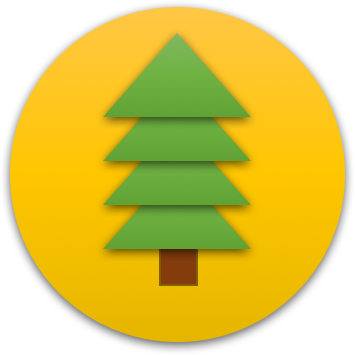 Key DetailsKey DetailsKey DetailsKey DetailsDate:Leaders:Location:Participants:Key Objectives:Key Objectives:Theme Development:Theme Development:The Flexible PlanEnergy FlowExperience 1: Experience 2: Experience 3(Reflection): Learning Theories/ Strategies EmployedHealth and Safety ConsiderationsKit ListKit ListFor LeadersFor participants